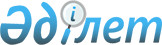 О признании утратившим силу постановление акимата района от 19 февраля 2015 года № 66 "Об утверждении Правил расчета ставки арендной платы при передаче районного коммунального имущества в имущественный наем (аренду)"Постановление акимата Сырымского района Западно-Казахстанской области от 10 декабря 2015 года № 403      Руководствуясь Законами Республики Казахстан от 23 января 2001 года "О местном государственном управлении и самоуправлении в Республике Казахстан" и от 24 марта 1998 года "О нормативных правовых актах" акимат Сырымского района ПОСТАНОВЛЯЕТ:

      1. Признать утратившим силу постановление акимата района от 19 февраля 2015 года № 66 "Об утверждении Правил расчета ставки арендной платы при передаче районного коммунального имущества в имущественный наем (аренду)" (зарегистрированное в Реестре государственной регистрации нормативных правовых актов № 3827, опубликованное 12 марта 2015 года в газете "Сырым елі").

      2. Контроль за исполнением данного постановления возложить на руководителя аппарата акима района Е.Сарсенова.


					© 2012. РГП на ПХВ «Институт законодательства и правовой информации Республики Казахстан» Министерства юстиции Республики Казахстан
				
      Исполняющий обязанности
акима района

Т.Турегалиев
